Bon dia  xefs, vikings i vikingues!! 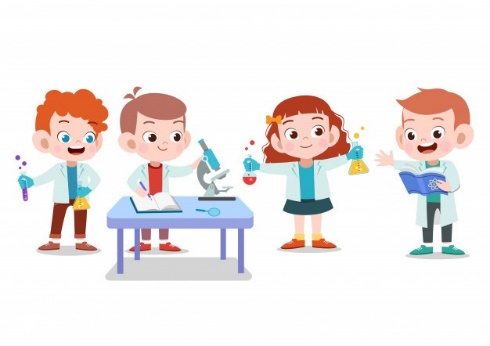 Aquesta setmana continuem avançant i aprenent més cosetes per convertir-nos en els millors AJUDANTS DE CIENTÍFICS! Després d’haver realitzat la feina de la setmana passada, ara ja sabreu que és la matèria i que aquesta té pes i volum.Per recordar-ho podeu mirar aquest vídeo: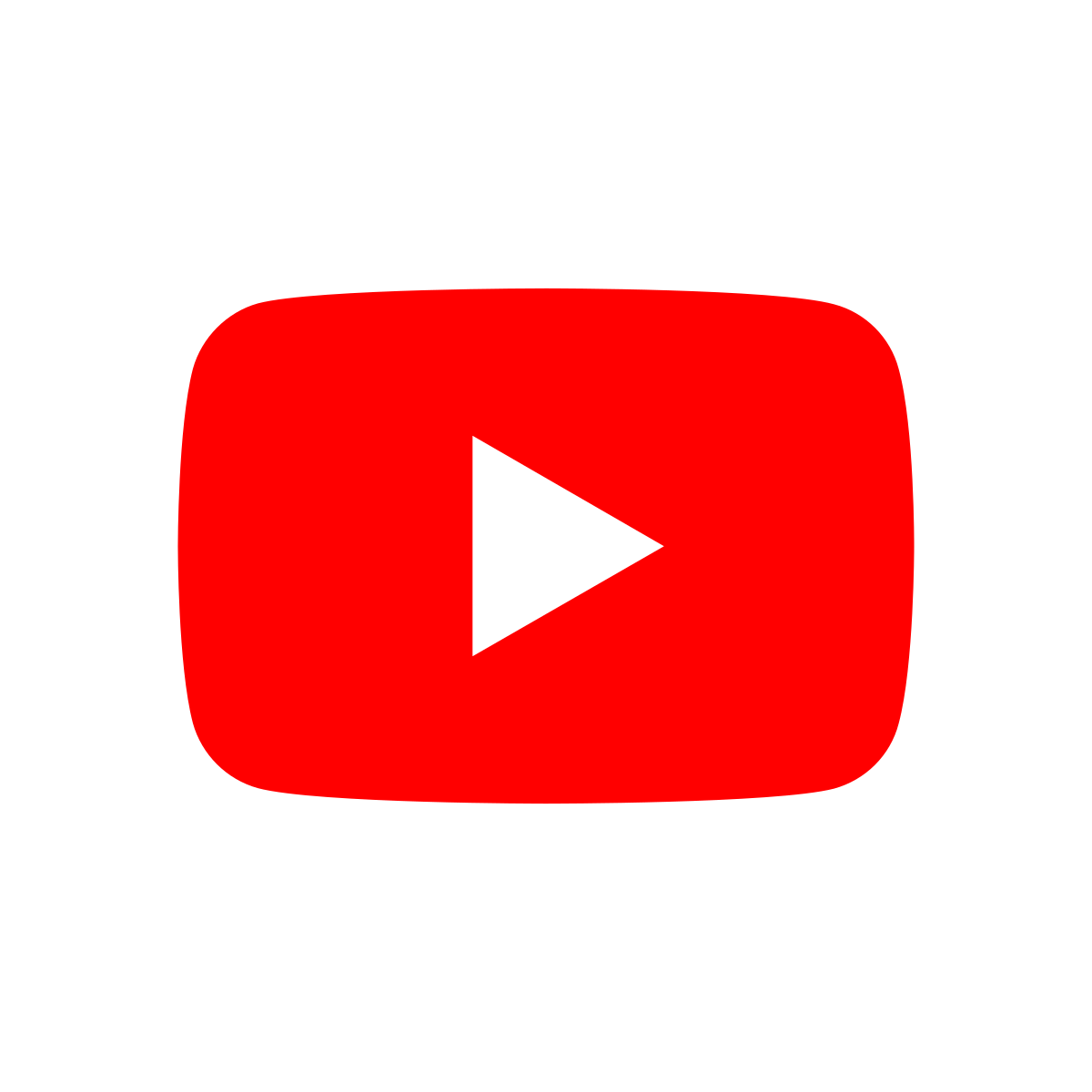 https://www.youtube.com/watch?v=swcjamDFsn0Un cop hagueu vist el vídeo i hagueu recordat els conceptes treballats la setmana passada, JA PODEM COMENÇAR!!!PREPARATS PER RESOLDRE EL PRIMER REPTE!!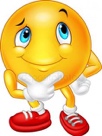 Repte número 1: Avui parlarem sobre tres paraules molt estranyes per dir els estats de la matèria.Us posem unes fotos perquè intenteu endevinar el seu significat i una pista: Què tenen igual els tres objectes  si els toques amb la mà ?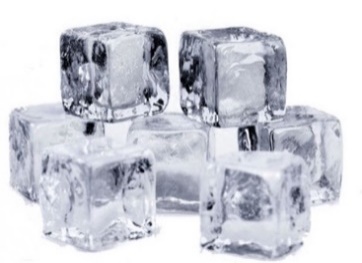 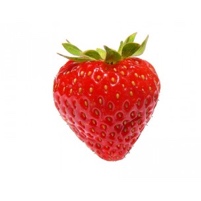 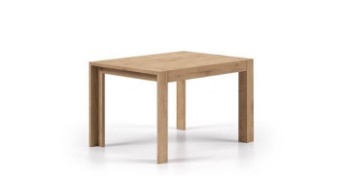 Per què creus què són sòlids? ________________________________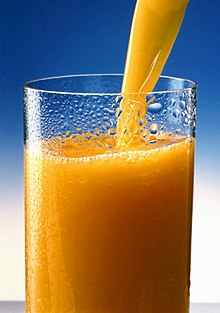 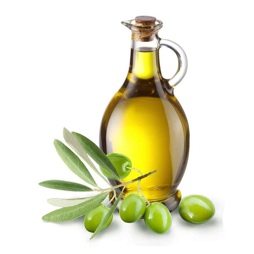 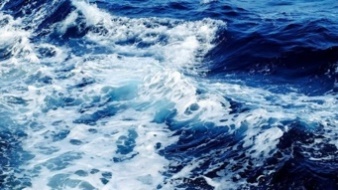 Per què creus que són líquids? ________________________________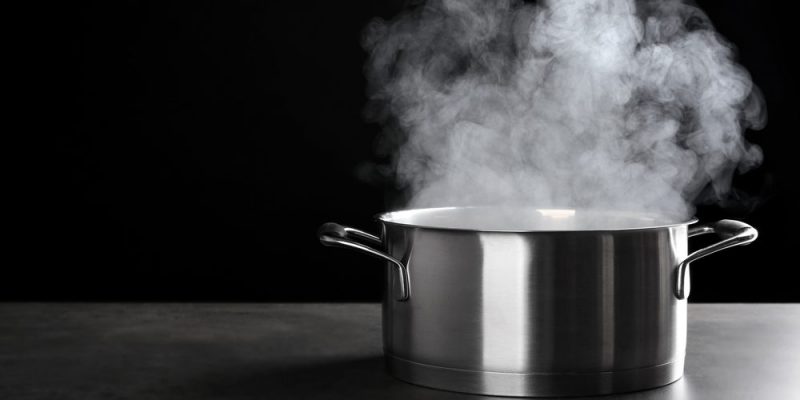 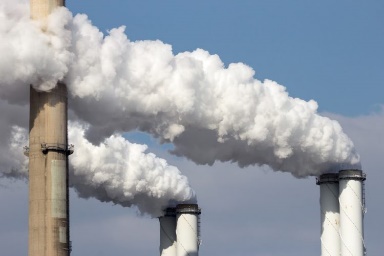 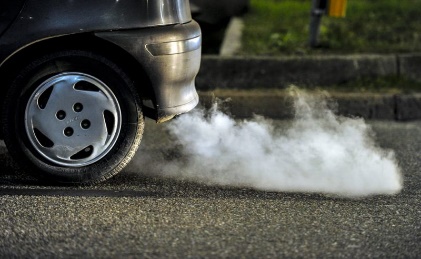 Per què creus que són gasosos? ______________________________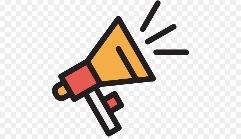 Com bons científics que ens volem convertir, us demanem que feu el següent EXPERIMENT:Passos:Traieu uns glaçons del congelador.Deixeu-los una estona en un plat.Amb ajuda dels pares poseu el que ha quedat al plat en un recipient al foc.Un cop realitzat l’experiment, completeu la fitxa senyalant el que heu observat.Què passa quan l’aigua bull?L’ aigua està quieta.L’ aigua es belluga.Surt vapor.Al principi surten bombolletes. Surt una bombolla de cop.Aquest vídeo us ajudarà a veure si les vostres hipòtesis anaven per bon camí:https://www.youtube.com/watch?v=huVPSc9X61ELa matèria té més reptes per vosaltres, canvia de forma. Això vol dir  que l’objecte canvia de forma però pots tornar-los a la forma inicial. Exemple: Doblego la meva camisa i quan me la torno a posar s’estira.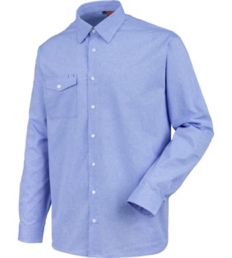 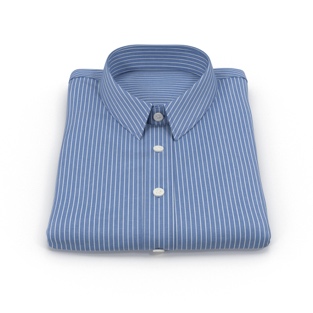  Repte número 2: Penseu i escriviu cinc coses que poden canviar de forma?___________________________.___________________________.___________________________.___________________________.___________________________.I l’últim repte d’aquesta setmana és explicar que pot provocar que algunes matèries  hagin canviat d’aspecte.Exemple: una espelma després d’encendre-la canvia d’aspecte. No pot tornar al seu estat inicial, com estava al principi. El foc l’ha canviat.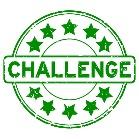 ENDEVINA QUÈ LI HA PASSAT? PER QUÈ HA CANVIAT D’ASPECTE?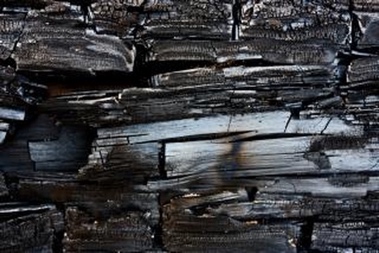 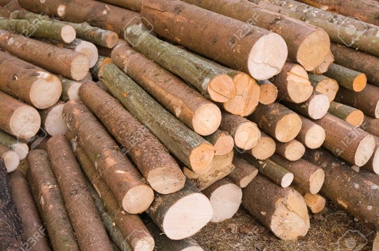                                                 TRANSFORMAQuè ha provocat el canvi?____________________________________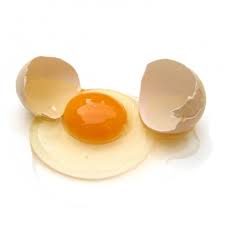 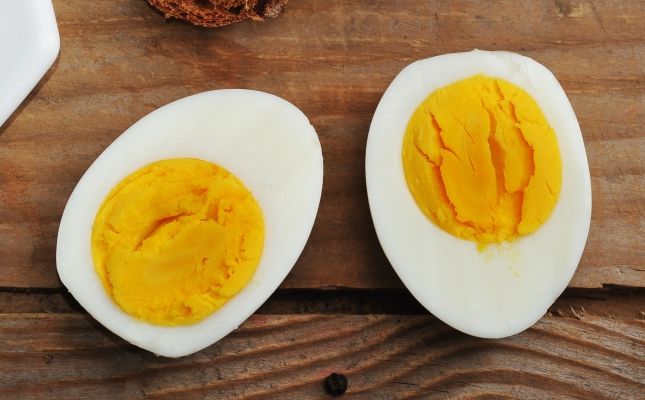                                                   TRANSFORMAQuè ha provocat el canvi?____________________________________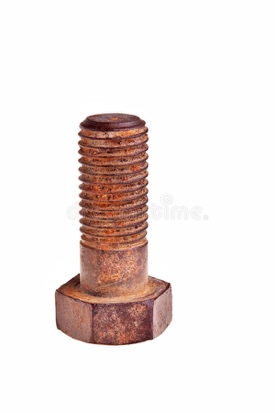                                          TRANSFORMA 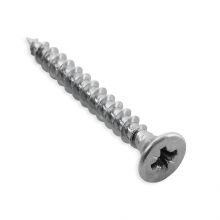 Què ha provocat el canvi?____________________________________PER CONTINUAR TREBALLANT:CATALÀ: DEL LLIBRE DIGITAL DE VICENS VIVESTEMA 8:FRASES EN PASSAT (ABANS) I PRESENT (ARA):  Pàgines 128 i 129.La B i la V: Pàgines 130 i 131. Abans de fer les activitats de la B i la V heu de mirar el vídeo que us donarà algunes pistes per saber quan posem una lletra o l’altra!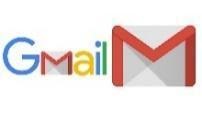 CASTELLANO: LIBRO DIGITAL VICENS VIVESTEMA 10:ORTOGRAFÍA: La CH. Página 71.TEMA 11:COMPRENSIÓN LECTORA: Canción de la rana. Páginas 78 y 79MATES: DEL LLIBRE DIGITAL DE VICENS VIVESTEMA 8. TALLER D’ARTOPERACIONS: Pàgines 130 i 131RESOLUCIÓ DE PROBLEMES: Pàgines 140 i 141.Veure el vídeo L’ARBRE DE NADAL. Trobareu el vídeo a la web de l’escola, Margalló a casa, al bloc de 2n. Acabeu de decorar l’arbre tal i com hem explicat al vídeo. A la pàgina següent trobareu una imatge de l’arbre que heu de fer servir!* Recordeu que les activitats del llibre digital de matemàtiques les podeu fer en un full en blanc o amb les eines del ratolí, segons us resulti més senzill de fer.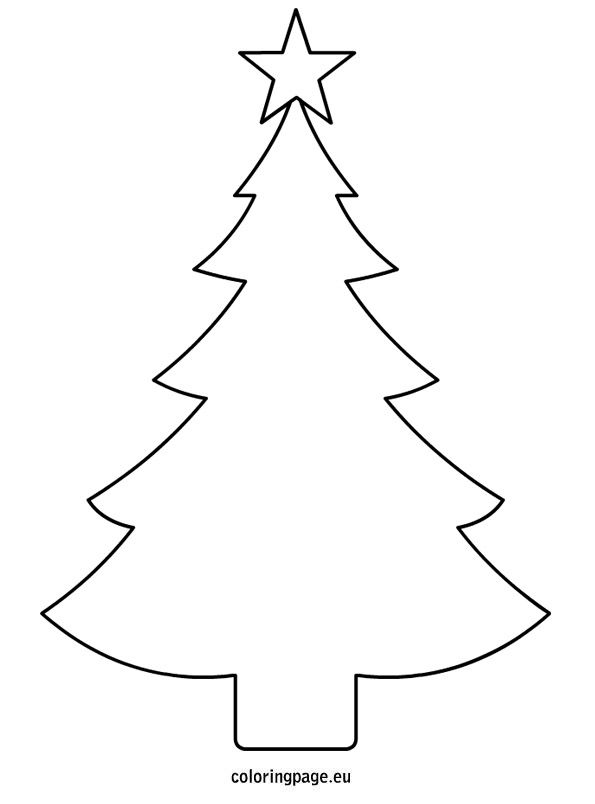 EXERCICI FÍSIC: Som conscients que no tothom disposa de molt espai a casa, igual que no de tot el material; és aquí on hem d’intentar ser creatius. És molt important que cada dia es faci una miqueta d’exercici. Aquests exercicis els combinarem en diferents rutines: Estiraments, Coreografies, Ioga, Exercicis de força, Exercicis de precisió (maneig d’objectes), sempre podem deixar anar la creativitat i crear algun repte que impliqui alguna dificultat física.Totes aquestes propostes s’aniran penjant al Bloc d’educació Física creat a la Web de l’escola: https://agora.xtec.cat/ceipmargallo/bloc-deducacio-fisica/Per aquesta setmana s’ha penjat una iniciativa del Dia internacional de les famílies en què un grup d’Educació Física amb el suport del COPLEFC. Volem que l’alumnat ensenyi als seus familiars a ballar la coreografia MOVID19EF en Família. Recordeu que teniu tota la informació d’aquest acte a nivell de territori penjada al bloc.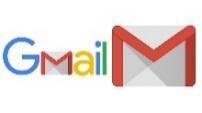 Les activitats que es proposen són pels infants però els poden realitzar tota la família!! Animeu-vos!!MÚSICA:Per aquesta setmana tenim la mateixa activitat que vam estar practicant durant tota la setmana anterior. A continuació us deixem l’enllaç: https://www.youtube.com/watch?v=KLSf36iPqu8&list=RDum0aM4rhcgg&index=33És un joc on hem de picar els ritmes de cada paraula. Podeu fer-ho picant de mans. Quan toca picar “PAN” només hem de fer un cop de mans, quan toca picar “CASA” hem de fer dos cops, i quan toca picar “MARIPOSA” hem de fer 4 cops. Per ajudar-vos, podeu dir la paraula en veu alta com fa la noia del vídeo. Practiqueu a veure si podeu seguir els ritmes.ANGLÈS:Recordeu que aquesta setmana podeu seguir practicant amb l’stage 2 del projecte d’emocions. Ara ja podeu acabar totes les activitats proposades a la web. Us recordo el link:https://englishmargallo.wixsite.com/englishmargallo/ci-p1stage2A més a més, animeu-vos amb els kahoots!!Si teniu algun dubte, recordeu que ens podeu contactar a l’adreça d’e-mail de la vostra classe, fent servir com a assumpte la paraula “ENGLISH”.